	   Sunday, June 1, 2014	   Monday, June 2, 2014	   Tuesday, June 3, 2014	   Wednesday, June 4, 2014	   Thursday, June 5, 2014	   Friday, June 6, 2014	   Saturday, June 7, 20146:00AMHome Shopping  Shopping program.6:30AMHome Shopping  Shopping program.7:00AMTomorrow's World: Gods Master Plan    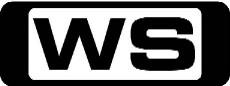 Religious program.PG7:30AMLeading The Way: How A Pastor Prays for His Congregation    Religious program.PG8:00AMDavid Jeremiah    Religious ProgramPG8:30AMHome Shopping  Shopping program.9:00AMHome Shopping  Shopping program.9:30AMTime Of My Life: Two Of Us (R) 'CC'    Join Kerri Anne Kennerley to chat about mateship, friendship and love in all its surprising forms with icons John Newcombe and Ken Rosewall.PG10:00AMThe Hungry Sailors    The Hungry Sailors arrive at Hamble-le-Rice in Hampshire on their latest leg of their voyage around Britain. Starring DICK STRAWBRIDGE and JAMES STRAWBRIDGE.PG11:00AMThe Hook & The Cook: Fraser Island Part 1 (R)    The boys team up with a local guide to chase fish in the Great Sandy Strait then use native bush tucker elements to cook fresh fish.PG11:30AMNew Zealand On A Plate: Marlborough (R) 'CC'    Australian chef Sean Connolly is the guest of Marcel Rood as they voyage by land and sea to Marlborough's food producers. They go dredging for surf clams and learn about the region's famous sauvignon blanc.G12:00PMLive Well 'CC'    (R)Join Olympian Elka Whalan, Author Chloe Maxwell and Women's Health Editor Felicity Harley and our weekly guest specialists as they bring you everything you need to know about staying active, preventing illness and health and wellbeing.PG1:00PMThorney's Cooking Central    Thorney travels the lightning bolt lake to Queenstown, Glenorchy and Kingston. He creates a pure Kiwi dish of trout in a flax basket and meets the legendary figure of 'Willy Wong'.PG1:30PMLyndey Milan's Taste Of Australia: Heroes    The McGuigan name is synonymous with the Hunter Valley and Lyndey visits Neil, a 4th generation winemaker to see what goes into being three times International Winemaker of the year.G2:00PM7TWO Carry On Movie: Carry On At Your Convenience (R) A riotous, slapstick comedy following a group of unlikely protagonists that work in a toilet manufacturing company. Starring SID JAMES, KENNETH WILLIAMS, CHARLES HAWTREY, JOAN SIMS and HATTIE JACQUES.PG (S)4:10PMHome and Away Catch-Up (R) 'CC'    Miss Home and Away this week? Catch up on 7TWO!PG  (V,A,S,N)6:30PMThe Border: Contraband Cargo    **NEW EPISODE**Officers discover marijuana ingeniously hidden in a flatbed truck, arrest illegal immigrants scaling the border fence with a ladder and detain a young woman who reacts in a bizarre way to her arrest.PG7:30PMThe Boat That Guy Built: Beans On Toast    **NEW EPISODE**Guy makes a tin can using a 200-year-old technique, bakes his own traditional bread and learns why the best cutlery uses Sheffield steel, all to make the perfect meal of beans on toast.PG8:10PMMotorway Patrol: Xena Weapon (R) 'CC'  Officers meet a driver who talks a mile a minute, investigate a breakdown and find a strange offensive weapon.PG8:40PMEscape To The Country: Suffolk    **NEW EPISODE**Nicki Chapman is in Suffolk helping a couple of newly-weds swap their current crowded house in the suburbs for a spacious country home.G9:40PMEscape To The Country: Shropshire (R)    **DOUBLE EPISODE**Jules Hudson helps a couple find a rustic and laid-back retirement in Shropshire.G10:40PMHomes Under The Hammer    **NEW EPISODE**The real-life drama of an auction and following the planning and building works which could transform buyers' property into a dream home.G12:00AM7TWO Late Movie: Vigil In The Night (R) (B&W) (1940)    A young nurse makes a fatal mistake for which her older sister takes the blame. Starring CAROLE LOMBARD, ANNE SHIRLEY, BRIAN AHERNE, RHYS WILLIAMS and PETER CUSHING.PG  (A)2:00AM7TWO Late Movie: The Saint In New York (R) (B&W) (1939)    The Saint turns Robin Hood to help a civic committee clean up a gang of desperadoes. Starring LOUIS HAYWARD, KAY SUTTON, JACK CARSON, SIG RUMANN and JONATHAN HALE.PG  (V)3:30AMTime Of My Life: Two Of Us (R) 'CC'    Join Kerri Anne Kennerley to chat about mateship, friendship and love in all its surprising forms with icons John Newcombe and Ken Rosewall.PG4:00AMThorney's Cooking Central    (R)Thorney travels the lightning bolt lake to Queenstown, Glenorchy and Kingston. He creates a pure Kiwi dish of trout in a flax basket and meets the legendary figure of 'Willy Wong'.PG4:30AMLive Well 'CC'    (R)Join Olympian Elka Whalan, Author Chloe Maxwell and Women's Health Editor Felicity Harley and our weekly guest specialists as they bring you everything you need to know about staying active, preventing illness and health and wellbeing.PG5:30AMLyndey Milan's Taste Of Australia: Heroes    (R)The McGuigan name is synonymous with the Hunter Valley and Lyndey visits Neil, a 4th generation winemaker to see what goes into being three times International Winemaker of the year.G6:00AMHome Shopping  Shopping program.6:30AMHome Shopping  Home Shopping7:00AMGhosts Of Time: Work Like An Egyptian (R) 'CC'    The kids and Theo find themselves in Ancient Egypt where they try to return a pen, which they discover belongs to a girl, Amunet, who wants to become a scribe.C7:30AMIt's Academic 'CC'    Simon Reeve hosts all new episodes of the educational and entertaining show where schools compete to win cash and prizes.C8:00AMPipsqueaks: Hide And Seek & Birthday Parties (R) 'CC'    Follow the adventures of four furry creatures called the Pipsqueaks, who live in a huge adventure playground. They sing, dance, laugh and learn.P8:30AMHarry's Practice (R) 'CC'    Dr Harry comes to the aid of a dog with a most embarrassing problem.G9:00AMHome And Away - The Early Years (R) 'CC'  Damien comes up with an idea to prove Shane's innocence. Fin makes an admission to Blake. Starring ALISTAIR MACDOUGALL, MATT DORAN and DIETER BRUMMER.G9:30AMShortland Street    (R)A fast-paced medical drama that centres around the lives and loves of the staff and their patients.PG10:00AMCoronation Street    (R)The story of everyday life in a small, tightly knit community in England.PG10:30AMDog Wars: Killer Beez (R)    Animal Control Officers Mike and Austin get more than they bargained for when they are called to a suspected gang haunt where multiple unregistered dogs are in residence.PG11:00AMDr Oz: Oprah (R) 'CC'    Get answers to your health questions from Dr Oz and other leading doctors, hospitals, associations and authors.PG12:00PMHomicide: Life On The Street: Valentine's Day (R)  Pembleton and Mary meet with a marriage counsellor. Bayliss and Kellerman try to link together two deadly bombings. Starring RICHARD BELZER, ANDRE BRAUGHER, REED DIAMOND, ISABELLA HOFMANN and CLARK JOHNSON.M1:00PMCity Homicide: The First Stone (R) 'CC'    When a toddler goes missing, the case is handed over to Homicide when all hope is lost. Starring SHANE BOURNE, NADINE GARNER, DANIEL MACPHERSON, AARON PEDERSEN and DAMIEN RICHARDSON.M  (V,A)2:00PMAll Saints: Sounds Of Silence (R) 'CC'  Stephanie supports a woman's decision to have a cochlear implant against her deaf husband's wishes. Jared teaches an old man how to be independent and learns a lesson in return. Starring GEORGIE PARKER, JUDITH MCGRATH, JEREMY CUMPSTON, LIBBY TANNER and MARTIN LYNES.PG3:00PMHeartbeat: Trouble In Mind (R) 'CC'  Nick and Kate try to help a man with acute amnesia search for his wife and daughter. Starring NICK BERRY, NIAMH CUSACK, BILL MAYNARD, DEREK FOWLDS and WILLIAM SIMONS.PG4:00PMKingswood Country: Till Yodelling Us Do Part (R)  When Ted throws down a challenge to the Guinness Book of Records, the Bullpitt household is thrown into turmoil. Starring ROSS HIGGINS, JUDI FARR, LAUREL MC GOWAN, LEX MARINOS and PETER FISHER.PG4:30PMCoronation Street    The story of everyday life in a small, tightly knit community in England.PG5:00PMShortland Street    A fast-paced medical drama that centres around the lives and loves of the staff and their patients.PG5:30PMHomes Under The Hammer (R)    Martin & Lucy visit a cottage in Exeter, a house in Kent and some stunning accommodation in Glasgow.G6:30PMBargain Hunt: Anglesey 13 (R)    Two feisty barmaids search for antiques in Anglesey while Tim stumbles upon a famous legend.G7:30PMBritain's Greatest Machines: 1980's: The Future Has Landed (R)    Chris tests out high-speed racing cars in this exploration of 1980s engineering, as British designers got to grips with exciting new technology.PG8:30PMFoyle's War: War Of Nerves (R) 'CC'    An unexploded bomb at a busy shipyard leads to a startling discovery in a complex story of greed and politics. Starring MICHAEL KITCHEN, HONEYSUCKLE WEEKS, ANTHONY HOWELL, CORIN REDGRAVE and GEOFFREY FRESHWATER.M  (V)10:40PMJonathan Creek: Angel Hair (R) 'CC'    Jonathan Creek has to explain how a girl who has just had a full set of hair cut off can have grown it all back in 48 hours. Starring ALAN DAVIES and CAROLINE QUENTIN.M  (V,S)11:50PMHeartbeat: Nice Girls Don't (R) 'CC'  A rugby match between North Riding Police and the Harbourmen causes an argument amongst the players. Starring NICK BERRY, NIAMH CUSACK, BILL MAYNARD, DEREK FOWLDS and WILLIAM SIMONS.M1:00AMKingswood Country: Till Yodelling Us Do Part (R)  When Ted throws down a challenge to the Guinness Book of Records, the Bullpitt household is thrown into turmoil. Starring ROSS HIGGINS, JUDI FARR, LAUREL MC GOWAN, LEX MARINOS and PETER FISHER.PG1:30AMHarry's Practice (R) 'CC'    Dr Harry comes to the aid of a dog with a most embarrassing problem.G2:00AMDr Oz: Oprah (R) 'CC'    Get answers to your health questions from Dr Oz and other leading doctors, hospitals, associations and authors.PG3:00AMHomicide: Life On The Street: Valentine's Day (R)  Pembleton and Mary meet with a marriage counsellor. Bayliss and Kellerman try to link together two deadly bombings. Starring RICHARD BELZER, ANDRE BRAUGHER, REED DIAMOND, ISABELLA HOFMANN and CLARK JOHNSON.M4:00AMBargain Hunt: Anglesey 13 (R)    Two feisty barmaids search for antiques in Anglesey while Tim stumbles upon a famous legend.G5:00AMHomes Under The Hammer (R)    Martin & Lucy visit a cottage in Exeter, a house in Kent and some stunning accommodation in Glasgow.G6:00AMHome Shopping  Shopping program.6:30AMHome Shopping  Home Shopping7:00AMGhosts Of Time: Ghost Writer (R) 'CC'    Four teenagers and an eccentric old ghost go on a series of time-travelling adventures in a shape-shifting house.C7:30AMIt's Academic 'CC'    Simon Reeve hosts all new episodes of the educational and entertaining show where schools compete to win cash and prizes.C8:00AMPipsqueaks: Babies & Fun At Home (R) 'CC'    Follow the adventures of four furry creatures called the Pipsqueaks, who live in a huge adventure playground. They sing, dance, laugh and learn.P8:30AMHarry's Practice (R) 'CC'    Dr Harry treats a dog with an ironing board phobia.G9:00AMHome And Away - The Early Years (R) 'CC'  Nick is finally convinced of Shane's innocence. Blake starts to make some headway with Fin. Starring BRUCE ROBERTS, ALISTAIR MACDOUGALL and DIETER BRUMMER.G9:30AMShortland Street    (R)A fast-paced medical drama that centres around the lives and loves of the staff and their patients.PG10:00AMCoronation Street    (R)The story of everyday life in a small, tightly knit community in England.PG10:30AMDog Wars: Crying Man (R)    When Animal Control Officers Mike and Jane seize a prized pit-bull accused of biting two children - they get an unexpected reaction from the dog's owner.PG11:00AMDr Oz: Steve Harvey's Secrets To Retrain Your Man's Brain (R) 'CC'    Get answers to your health questions from Dr Oz and other leading doctors, hospitals, associations and authors.PG  (A)12:00PMHomicide: Life On The Street: Kaddish (R)  When a woman that Munch had a crush on in high school is found murdered, he struggles with his faith as he works with Kellerman to solve the crime. Starring RICHARD BELZER, ANDRE BRAUGHER, REED DIAMOND, ISABELLA HOFMANN and CLARK JOHNSON.M1:00PMCity Homicide: Thai Take Away (R) 'CC'    A harmless, lonely guy is found dead - tortured to death with a branding iron. What did he do and why did it cost him his life? Starring SHANE BOURNE, NADINE GARNER, DANIEL MACPHERSON, AARON PEDERSEN and DAMIEN RICHARDSON.M  (V)2:00PMAll Saints: Combat Zone (R) 'CC'  Von has to come to terms with her past when a long lost friend is admitted to Ward 17. Terri encourages a young woman from a different culture to make her own choices. Starring GEORGIE PARKER, JUDITH MCGRATH, JEREMY CUMPSTON, LIBBY TANNER and MARTIN LYNES.PG3:00PMHeartbeat: Fair Game (R) 'CC'  A woman's attempts to avoid her husband's advances by putting sleeping tablets in his whisky have tragic consequences. Starring NICK BERRY, NIAMH CUSACK, BILL MAYNARD, DEREK FOWLDS and WILLIAM SIMONS.PG4:00PMKingswood Country: The Roots Of Bullpitt (R)  When Thel traces the family history, she uncovers the dark secret of the Bullpitt line. Starring ROSS HIGGINS, JUDI FARR, LEX MARINOS and LAUREL MC GOWAN.PG4:30PMCoronation Street    The story of everyday life in a small, tightly knit community in England.PG5:00PMShortland Street    A fast-paced medical drama that centres around the lives and loves of the staff and their patients.PG5:30PMHomes Under The Hammer (R)    Martin & Lucy visit a property in Derbyshire, revisit a development site in Kent and see a property in Staffordshire.G6:30PMBargain Hunt: Builth Wells 4 (R)    A pair of psychics try to predict their victory while Tim visits The Lady Lever Art Gallery.G7:30PMCities of the Underworld: Secret Holy Land: Ethiopia    **NEW EPISODE**Ethiopia is home to some of the oldest settlements in the world. This cradle of mankind is a country born from legend and shrouded in mystery.PG8:30PMAir Crash Investigations: Cracks In The System (R) 'CC'    **DOUBLE EPISODE**What caused a part plane, part speedboat to suddenly explode mid-air?PG9:30PMAir Crash Investigations: Massacre Over The Mediterranean 'CC'    **NEW EPISODE**When a flight from Italy explodes over the Mediterranean Sea, it takes 30 years to determine whether it was shot down or blown up by terrorists.PG10:40PMSeconds From Disaster: Wreck Of The Sunset Limited (R) 'CC'    It's a foggy night and a barge collides with a rail bridge. 8 minutes later a train crosses the bridge and is derailed. Why and how did this terrible disaster happen?PG11:40PMWhen Weather Changed History: Great Mississippi Flood (R)    Investigate how weather changed social history after nearly eight months of unprecedented rainfall in spring 1927, when the Mississippi River bursts through its walls causing the greatest flood in American History.PG12:45AMKingswood Country: The Roots Of Bullpitt (R)  When Thel traces the family history, she uncovers the dark secret of the Bullpitt line. Starring ROSS HIGGINS, JUDI FARR, LEX MARINOS and LAUREL MC GOWAN.PG1:15AMHarry's Practice (R) 'CC'    Dr Harry treats a dog with an ironing board phobia.G2:00AMDr Oz: Steve Harvey's Secrets To Retrain Your Man's Brain (R) 'CC'    Get answers to your health questions from Dr Oz and other leading doctors, hospitals, associations and authors.PG  (A)3:00AMHomicide: Life On The Street: Kaddish (R)  When a woman that Munch had a crush on in high school is found murdered, he struggles with his faith as he works with Kellerman to solve the crime. Starring RICHARD BELZER, ANDRE BRAUGHER, REED DIAMOND, ISABELLA HOFMANN and CLARK JOHNSON.M4:00AMBargain Hunt: Builth Wells 4 (R)    A pair of psychics try to predict their victory while Tim visits The Lady Lever Art Gallery.G5:00AMHomes Under The Hammer (R)    Martin & Lucy visit a property in Derbyshire, revisit a development site in Kent and see a property in Staffordshire.G6:00AMHome Shopping  Shopping program.6:30AMHome Shopping  Home Shopping7:00AMGhosts Of Time: The Good Egg (R) 'CC'    Four teenagers and an eccentric old ghost go on a series of time-travelling adventures in a shape-shifting house.C7:30AMIt's Academic 'CC'    Simon Reeve hosts all new episodes of the educational and entertaining show where schools compete to win cash and prizes.C8:00AMPipsqueaks: Footwear & Growing Up (R) 'CC'    Follow the adventures of four furry creatures called the Pipsqueaks, who live in a huge adventure playground. They sing, dance, laugh and learn.P8:30AMHarry's Practice (R) 'CC'    Dr Katrina goes bush for the working dog challenge.G9:00AMHome And Away - The Early Years (R) 'CC'  Sam's curiosity lands him in a sticky situation. Nick finally comes to his senses about Roxy. Starring RYAN CLARK, BRUCE ROBERTS and ALISTAIR MACDOUGALL.G9:30AMShortland Street    (R)A fast-paced medical drama that centres around the lives and loves of the staff and their patients.PG10:00AMCoronation Street    (R)The story of everyday life in a small, tightly knit community in England.PG10:30AMDog Wars: Blue & Popo (R)    Animal Control Officer Austin investigates an attack on a Shetland pony, Fay encounters confusion and conflict over 2 brown dogs accused of frightening a toddler.PG11:00AMDr Oz: Rachael Ray Solves Viewer's Biggest Holiday Cooking (R) 'CC'    Get answers to your health questions from Dr Oz and other leading doctors, hospitals, associations and authors.PG12:00PMHomicide: Life On The Street: Double Bind (R)  A girl complains to the desk sergeant about her father's abusive behaviour towards her mother. Starring RICHARD BELZER, ANDRE BRAUGHER, REED DIAMOND, ISABELLA HOFMANN and CLARK JOHNSON.M1:00PMCity Homicide: The Confession (R) 'CC'    Has Stanley Wolfe always been a good cop? Somehow this by the book Senior Sergeant is connected to the deaths of three people. Starring SHANE BOURNE, NADINE GARNER, DANIEL MACPHERSON, AARON PEDERSEN and DAMIEN RICHARDSON.M  (V,S)2:00PMAll Saints: A Little Magic (R) 'CC'  Terri finds herself unable to separate professional ethics from her personal beliefs when a witch is admitted to the ward. Starring GEORGIE PARKER, JUDITH MCGRATH, JEREMY CUMPSTON, LIBBY TANNER and MARTIN LYNES.PG3:00PMHeartbeat: Red Herring (R) 'CC'  Kate is called onto a docked ship to treat injured sailors while two school children go missing. Starring NICK BERRY, NIAMH CUSACK, BILL MAYNARD, DEREK FOWLDS and WILLIAM SIMONS.PG4:00PMKingswood Country: Sale Of The Century (R)  In the face of rising petrol costs, Ted is forced to consider the fate of the Kingswood. Starring ROSS HIGGINS, JUDI FARR, LEX MARINOS and LAUREL MC GOWAN.PG4:30PMCoronation Street    The story of everyday life in a small, tightly knit community in England.PG5:00PMShortland Street    A fast-paced medical drama that centres around the lives and loves of the staff and their patients.PG5:30PMHomes Under The Hammer (R)    Martin & Lucy visit a property in Cardiff, an up market area of West London and a house in Derby.G6:30PMBargain Hunt: Derby 7 (R)    Teams discover a Worcester cup and saucer and a Rolls Royce ashtray while Tim unearths a curious silver case.G7:30PMMotorway Patrol Specials: Booze Blitz   **NEW EPISODE**Follow the police who patrol motorways, dealing with drunk drivers head on. Crashed cars, cars in swamps, cars rolled off roads who's drivers keep on driving - become a familiar scene.PG8:30PMEndeavour: Sway 'CC'    **NEW EPISODE**No married woman is safe from a murderer haunting the city, and as the suspect list narrows, Endeavour and Thursday find their emotional lives are turned upside down. Starring SHAUN EVANS, ROGER ALLAM, JACK LASKEY, MICHAEL THOMAS and GINA BRAMHILL.M  (V,A)10:40PMBramwell (R)  Dr Robert Bramwell's experiments with the 'new science' of electro- therapy treatment lands him in hot water. Starring JEMMA REDGRAVE, RUTH SHEEN, DAVID CALDER, KEVIN MCMONAGLE and KEELEY GAINEY.M  (A)11:40PMThe Bill (R) 'CC'    Out on a pub crawl to celebrate a new PC's engagement, the relief are suddenly overjoyed when Reg's winning line comes up on the lottery. Starring RUSSELL FLOYD, KARL COLLINS and GRAHAM COLE.M1:00AMHomicide: Life On The Street: Double Bind (R)  A girl complains to the desk sergeant about her father's abusive behaviour towards her mother. Starring RICHARD BELZER, ANDRE BRAUGHER, REED DIAMOND, ISABELLA HOFMANN and CLARK JOHNSON.M2:00AMHome Shopping  Shopping program.2:30AMHome Shopping  Shopping program.3:00AMHome Shopping  Shopping program.3:30AMSons And Daughters (R) 'CC'  Fiona's new happiness with Barney is threatened by a shadow from his past.G4:00AMBargain Hunt: Derby 7 (R)    Teams discover a Worcester cup and saucer and a Rolls Royce ashtray while Tim unearths a curious silver case.G5:00AMHomes Under The Hammer (R)    Martin & Lucy visit a property in Cardiff, an up market area of West London and a house in Derby.G6:00AMHome Shopping  Shopping program.6:30AMHome Shopping  Home Shopping7:00AMGhosts Of Time: The Fly Trap (R) 'CC'    Four teenagers and an eccentric old ghost go on a series of time-travelling adventures in a shape-shifting house.C7:30AMIt's Academic 'CC'    Simon Reeve hosts all new episodes of the educational and entertaining show where schools compete to win cash and prizes.C8:00AMPipsqueaks: Jumping Fun & Picnic (R) 'CC'    Follow the adventures of four furry creatures called the Pipsqueaks, who live in a huge adventure playground. They sing, dance, laugh and learn.P8:30AMHarry's Practice (R) 'CC'    Double trouble with two Tasmanian Devils being treated in the surgery.G9:00AMHome And Away - The Early Years (R) 'CC'  Sophie is faced with the reality of giving up her baby. Greg is furious to discover Sam's Christmas present deception. Starring ROSS NEWTON, RYAN CLARK and ALISTAIR MACDOUGALL.G9:30AMShortland Street    (R)A fast-paced medical drama that centres around the lives and loves of the staff and their patients.PG10:00AMCoronation Street    (R)The story of everyday life in a small, tightly knit community in England.PG10:30AMDog Wars: Mob Dogs (R)    Animal Control Officer Fay is shocked when a gang of neighbourhood children turn on her as she goes about her daily business.PG11:00AMDr Oz: Jane Fonda's Longevity Revolution (R) 'CC'    Get answers to your health questions from Dr Oz and other leading doctors, hospitals, associations and authors.PG  (A)12:00PMHomicide: Life On The Street: Deception (R)  A man transporting 72 condoms filled with heroin and bound for criminal Luther Mahoney is found dead in a hotel room. Starring RICHARD BELZER, ANDRE BRAUGHER, REED DIAMOND, ISABELLA HOFMANN and CLARK JOHNSON.M1:00PMCity Homicide: Little Big Man (R) 'CC'    When a disgraced jockey is found dead, Homicide infiltrates the racing world. Was the shame of cheating too much? Starring SHANE BOURNE, NADINE GARNER, DANIEL MACPHERSON, AARON PEDERSEN and DAMIEN RICHARDSON.M  (V)2:00PMAll Saints: Think Positive (R) 'CC'  Bron's favourite patient is readmitted with pneumonia and is stunned with the news that his illness could be HIV related. Sophie has difficulty juggling work and being a single mother. Starring GEORGIE PARKER, JUDITH MCGRATH, JEREMY CUMPSTON, LIBBY TANNER and MARTIN LYNES.PG3:00PMHeartbeat: Arms And The Man (R) 'CC'  While digging in his quarry, Cooper unearths a metal box which he locks up in his hut. Kate gives herself a pregnancy test. Starring NICK BERRY, NIAMH CUSACK, BILL MAYNARD, DEREK FOWLDS and WILLIAM SIMONS.PG4:00PMKingswood Country: We're No Angels (R)  Plans for Bruno's birthday party are ruined when a group Ted believes to be bikies throws a party next door. Starring ROSS HIGGINS, JUDI FARR, LEX MARINOS and LAUREL MC GOWAN.PG4:30PMCoronation Street    The story of everyday life in a small, tightly knit community in England.PG5:00PMShortland Street    A fast-paced medical drama that centres around the lives and loves of the staff and their patients.PG5:30PMHomes Under The Hammer (R)    Martin & Lucy visit a semi in Birmingham, a house in Kent and a property in Devon.G6:30PMBargain Hunt: Corby 10 (R)    Teams have double the money to spend at a wet antiques fair in Corby. Tim heads off to look at some teapots.G7:30PM7TWO Thursday Movie: Babe (R) 'CC' (1995)    A tale of precocious piglet's struggle to fit in and become a champion sheep dog - or, rather, sheep pig. Starring JAMES CROMWELL, HUGO WEAVING, MAGDA SZUBANSKI, JACK THOMPSON and MIRIAM MARGOLYES.G9:30PM7TWO Thursday Movie: Red Dragon (R) 'CC' (2002)    Anthony Hopkins returns as criminal genius Hannibal Lecter who tauntingly assists a retired F.B.I. agent trying to track down a brutal killer known at the Red Dragon in this chilling thriller. Starring ANTHONY HOPKINS, EDWARD NORTON, RALPH FIENNES, HARVEY KEITEL and EMILY WATSON.AV  (V,A)12:00AMAustralia's Wild Secrets: Mysteries Of The Rainforest (R)  Discover the mysteries of the rainforest and the mangrove swamp to the newly- created coral islands, the crystal clear glory of the Great Barrier Reef and the thundering power of wild river rapids.G12:30AMKingswood Country: We're No Angels (R)  Plans for Bruno's birthday party are ruined when a group Ted believes to be bikies throws a party next door. Starring ROSS HIGGINS, JUDI FARR, LEX MARINOS and LAUREL MC GOWAN.PG1:00AMHarry's Practice (R) 'CC'    Double trouble with two Tasmanian Devils being treated in the surgery.G1:30AMDr Oz: Jane Fonda's Longevity Revolution (R) 'CC'    Get answers to your health questions from Dr Oz and other leading doctors, hospitals, associations and authors.PG  (A)2:30AMHomicide: Life On The Street: Deception (R)  A man transporting 72 condoms filled with heroin and bound for criminal Luther Mahoney is found dead in a hotel room. Starring RICHARD BELZER, ANDRE BRAUGHER, REED DIAMOND, ISABELLA HOFMANN and CLARK JOHNSON.M3:30AMBargain Hunt: Corby 10 (R)    Teams have double the money to spend at a wet antiques fair in Corby. Tim heads off to look at some teapots.G4:30AMHomes Under The Hammer (R)    Martin & Lucy visit a semi in Birmingham, a house in Kent and a property in Devon.G5:30AMHome Shopping  Home Shopping6:00AMHome Shopping  Shopping program.6:30AMHome Shopping  Home Shopping7:00AMGhosts Of Time: Gold Rush (R) 'CC'    Four teenagers and an eccentric old ghost go on a series of time-travelling adventures in a shape-shifting house.C7:30AMIt's Academic 'CC'    Simon Reeve hosts all new episodes of the educational and entertaining show where schools compete to win cash and prizes.C8:00AMPipsqueaks: Where Buses Go & Food From Animals (R) 'CC'    Follow the adventures of four furry creatures called the Pipsqueaks, who live in a huge adventure playground. They sing, dance, laugh and learn.P8:30AMHarry's Practice (R) 'CC'    Dr Harry meets a dog who sings the blues.G9:00AMHome And Away - The Early Years (R) 'CC'  Sophie is on the brink of signing away custody of her daughter. Fin is in deadly peril when a diving trip goes wrong. Starring ALISTAIR MACDOUGALL.G9:30AMShortland Street    (R)A fast-paced medical drama that centres around the lives and loves of the staff and their patients.PG10:00AMCoronation Street    (R)The story of everyday life in a small, tightly knit community in England.PG10:30AMDog Wars: Sean's Bad Day (R)    Animal Control Officer Sean has a hard day at the office, finding roaming dogs around every corner. Then, a South Auckland family suffers the fallout from an attack on 2 young children.PG11:00AMDr Oz: The Power Of Prevention - Holiday Health Hazards (R) 'CC'    There's no greater holiday gift you can give than good health. Learn new ways to fight the flu, heart attacks and food poisoning. Dr Oz has the strategies you need to keep your holidays merry and bright.PG12:00PMHomicide: Life On The Street: Narcissus (R)  There is a major police chase after an armed suspect and the suspect winds up hiding in a row house that is the headquarters of the A.R.M. Starring RICHARD BELZER, ANDRE BRAUGHER, REED DIAMOND, ISABELLA HOFMANN and CLARK JOHNSON.M1:00PMCity Homicide: Time Of Your Life (R) 'CC'    A young backpacker's body is found dumped in a discarded freezer. Was it a callous mugging or something more personal? Starring SHANE BOURNE, NADINE GARNER, DANIEL MACPHERSON, AARON PEDERSEN and DAMIEN RICHARDSON.M  (V,S)2:00PMAll Saints: Forget Me Not (R) 'CC'  Jared worries when a new mother rejects her child, and when the baby goes missing, the teenage mum is the prime suspect. Starring GEORGIE PARKER, JUDITH MCGRATH, JEREMY CUMPSTON, LIBBY TANNER and MARTIN LYNES.PG3:00PMHeartbeat: Treading Carefully (R) 'CC'  Nick is shocked to learn that Kate is pregnant. This prompts Nick to think about giving up his job for his family. Starring NICK BERRY, NIAMH CUSACK, BILL MAYNARD, DEREK FOWLDS and WILLIAM SIMONS.PG4:00PMKingswood Country: The Lovegod Of Wombat Crescent (R)  When Thel tries to reunite Bob and Merle, her well-laid plans create more problems than they solve. Starring ROSS HIGGINS, JUDI FARR, LEX MARINOS and LAUREL MC GOWAN.PG4:30PMCoronation Street    The story of everyday life in a small, tightly knit community in England.PG5:00PMShortland Street    A fast-paced medical drama that centres around the lives and loves of the staff and their patients.PG5:30PMHomes Under The Hammer (R)    Martin & Lucy visit a house near Glasgow, a property in Swindon and revisit a Victorian flat in Dover.G6:30PMBargain Hunt: Corby 12 (R)    It's a battle of the sexes today as a team of boys take on a team of girls.G7:30PMBetter Homes And Gardens 'CC'    Details TBA. G8:30PMEscape To The Country: Kent    **NEW EPISODE**Jonnie Irwin is in Kent with today's buyers, who have very exacting tastes. With their budget of 630,000 pounds, they are focused on finding a medieval oak beamed barn with expansive living spaces.G9:30PMAustralia's Best Houses    **NEW EPISODE**Take a look inside some of the most innovative and stunning homes in Australia and meet the professionals who create them.PG10:00PMFantasy Homes by the Sea: Dorset    **NEW EPISODE**Jenni Falconer helps a family wanting to make a fresh start search for a permanent home on Dorset's stunning Jurassic coast with a budget of 500,000 pounds.G11:00PMCowboy Builders: Eastbourne (R)    Melinda and Dominic are in Eastbourne helping a single parent of three who is struggling after a builder failed to finish their home extensions and left the home uninhabitable.PG12:00AMDownsize Me: Sian And Caitlin (R)  Will Damian and Lee-Anne be able to wrench obese sisters Sian and Catlin from the couch and onto the path of better health?PG1:00AMKingswood Country: The Lovegod Of Wombat Crescent (R)  When Thel tries to reunite Bob and Merle, her well-laid plans create more problems than they solve. Starring ROSS HIGGINS, JUDI FARR, LEX MARINOS and LAUREL MC GOWAN.PG1:30AMDr Oz: The Power Of Prevention - Holiday Health Hazards: How To (R) 'CC'    There's no greater holiday gift you can give than good health. Learn new ways to fight the flu, heart attacks and food poisoning. Dr Oz has the strategies you need to keep your holidays merry and bright.PG2:30AMHomicide: Life On The Street: Narcissus (R)  There is a major police chase after an armed suspect and the suspect winds up hiding in a row house that is the headquarters of the A.R.M. Starring RICHARD BELZER, ANDRE BRAUGHER, REED DIAMOND, ISABELLA HOFMANN and CLARK JOHNSON.M3:30AMBargain Hunt: Corby 12 (R)    It's a battle of the sexes today as a team of boys take on a team of girls.G4:30AMHomes Under The Hammer (R)    Martin & Lucy visit a house near Glasgow, a property in Swindon and revisit a Victorian flat in Dover.G5:30AMHome Shopping  Home Shopping6:00AMHome Shopping  Shopping program.6:30AMHome Shopping  Shopping program.7:00AMSaturday Disney 'CC'    Great fun and entertainment including your favourite Disney shows Zeke and Luther, Shake It Up and Phineas and Ferb. Hosted by CANDICE DIXON, NATHAN MORGAN and TEIGAN NASH.G9:00AMGood Luck Charlie: Return To Super Adventure Land (R) 'CC'    While on a family trip to Super Adventure Land, Gabe and Amy are asked to appear in a commercial for the park, but Amy takes the role too seriously and is recast. Starring BRIDGIT MENDLER, LEIGH-ALLYN BAKER, BRADLEY STEVEN PERRY, ERIC ALLAN KRAMER and JASON DOLLEY.G9:30AMJessie: The Talented Mr Kipling (R) 'CC'    Despite being weary of Ravi's seven- foot Asian Water Monitor Lizard, Jessie comes to the lizard's rescue after the head of the condo board attempts to ban Mr Kipling from the building. Starring DEBBY RYAN, KEVIN CHAMBERLIN, PEYTON LIST, KARAN BRAR and CAMERON BOYCE.G10:00AMHome Shopping  Shopping program.10:30AMHome Shopping  Shopping program.11:00AMHairy Bikers' USA: On Fire (R)    Bill and Paul cruise into Houston where there's a growing subculture of chiliheads who test their taste buds and push the limits of pain by eating some of the hottest peppers in the world.PG11:30AMCoxy's Big Break: Water Playgrounds (R)    This week, Coxy finds out the meaning of luxurious water living, Rhys is sent back to school for some surfing 1-0-1, as Lee taste tests some unusual seaside flavours.G12:00PMGreat South East  (R)Explore leisure and recreation in South East Queensland.G12:30PMCreek To Coast   (R)  Queensland's ultimate outdoor adventure show, featuring the very latest in camping, cruising, fishing and four-wheel-driving. Hosted by Paul BurtG1:00PMQueensland Weekender 'CC'    (R)Dean Miller and his team cover the length and breadth of Queensland with great suggestions for weekends, short breaks and holidays.G1:30PMSydney Weekender 'CC'    (R)Mike Whitney has your weekend covered with food, accommodation, travel and entertainment in and around Sydney.G2:00PMSeven's Horse Racing 2014: Stradbroke Handicap    Details TBA.4:30PMThe Great Australian Doorstep: Kingscliff / New Zealand    Join Spida at one of northern New South Wales' most stunning beachside towns. Then, Sheree finishes off her New Zealand trip in the iconic Coromandel Town.PG5:00PMTravel Oz: Charlotte Plains (R) 'CC'    This week, Greg visits an outback Queensland sheep property, heads off on an expedition to raise money for cancer research and meets Australia's True Blue performer, John Williamson.PG5:45PMTravel Oz: Opal Heroes (R) 'CC'    This week, Greg Grainger follows opal miners of Yowah, kite surfers in Western Australia and goes on an indigenous tour with a difference in far North Queensland.PG6:30PMRobin Hood: Brothers In Arms    **NEW EPISODE**A family reunion between Allan and his long-lost brother Tom turns sour when Tom and his crooked friends tag along with the gang. Starring JONAS ARMSTRONG, LUCY GRIFFITHS, SAM TROUGHTON, GORDON KENNEDY and HARRY LLOYD.PG  (V)7:30PMOnce Upon A Time: Kansas 'CC'    **NEW EPISODE**With Mary Margaret in labour, the residents of Storybrooke go on high alert to ensure that Zelena doesn't try to steal her newborn baby. Starring GINNIFER GOODWIN, JENNIFER MORRISON, LANA PARRILLA, JOSH DALLAS and EMILIE DE RAVIN.PG  (H,V)8:30PM7TWO Saturday Movie: Definitely, Maybe (R) 'CC' (2008)    In the middle of a divorce, a young father tells his young daughter about his life before marriage and how he met the woman of his dreams - her mother. Starring RYAN REYNOLDS, ISLA FISHER, DEREK LUKE, ABIGAIL BRESLIN and ELIZABETH BANKS.PG  (S,L)10:50PM7TWO Late Movie: Desperate Measures (R) (1998)  A police officer is sent on a frantic search for the compatible bone marrow donor for his ill son, but he is a murderer on the run. Starring MICHAEL KEATON, ANDY GARCIA, BRIAN COX, MARCIA GAY HARDEN and ERIK KING.M  (V,L)1:00AM7TWO Late Movie: Born To Kill (R) (B&W) (1947)    A ruthless killer fleeing from his past, marries a wealthy woman for her money then begins an affair with her sister. Starring LAWRENCE TIERNEY, CLAIRE TREVOR, WALTER SLEZAK, AUDREY LONG and ELISHA COOK JR.M  (V)3:00AM7TWO Late Movie: The Saint Meets The Tiger (R) (B&W) (1943)    The Saint trails a gang that plans to transport stolen gold to a worthless South American mine. Starring HUGH SINCLAIR, JAN GILLIE, GORDON MCLEOD, ANTHONY QUINN and CLIFFORD EVANS.PG  (V)4:30AMTravel Oz: Charlotte Plains (R) 'CC'    This week, Greg visits an outback Queensland sheep property, heads off on an expedition to raise money for cancer research and meets Australia's True Blue performer, John Williamson.PG5:15AMTravel Oz: Opal Heroes (R) 'CC'    This week, Greg Grainger follows opal miners of Yowah, kite surfers in Western Australia and goes on an indigenous tour with a difference in far North Queensland.PG